PAYING STAFF STATEMENTKey detailsThe Society does not include any paid staff. Members of the choir are reimbursed if they have purchased items relating to choir activity. Travel costs are not reimbursed.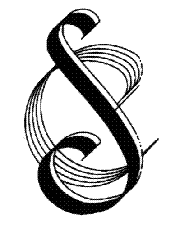 Streatham Choral SocietyFounded 1921Registered Charity No. 802195Effective dateSeptember 2016Date of last reviewFebruary 2023Reviewed byMartin Gresty (Secretary)Approved by CommitteeMarch 2023Next review dateFebruary2024